
Antrag auf Notenverbesserung
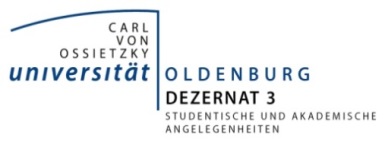 Carl von Ossietzky Universität OldenburgAkademisches PrüfungsamtAmmerländer Heerstr. 114-11826111 OldenburgAntrag auf Notenverbesserung  im Rahmen der Freiversuchsregelung*(Dieser Antrag ist bis spätestens vierzehn Tage vor der Nachschreibe- bzw. Wiederholungsklausur im Akademischen Prüfungsamt einzureichen)Fächerkombination bzw. Fach:         Fachsemester:         Der Freiversuch gilt für folgende Modulprüfung:		im Fach / Professionalisierungsbereich:		am:                                                                                            Prüfer/in:                                         Ort,  Datum						   Unterschrift*)	Im Rahmen des Freiversuchs zum erstmöglichen Termin bestandene Prüfungsleistungen können zur   Notenverbesserung einmal in der Regel innerhalb eines Jahres wiederholt werden; dabei zählt das jeweils bessere Ergebnis. Bitte beachten Sie, dass nicht alle fachspezifischen Anlagen einen Freiversuch vorsehen. Ein Freiversuch kann nur innerhalb der Regelstudienzeit wahrgenommen werden.Name, VornameMatrikelnummerStraßePLZ, WohnortE-MailTelefon